ПОСТАНОВЛЕНИЕот «  »  10  2016г. №  а. Хакуринохабль «Об утверждении Положения «О муниципальной службе в муниципальном образовании «Хакуринохабльское сельское поселение" Руководствуясь Федеральными законами от 6 октября 2003 года N 131-ФЗ «Об общих принципах организации местного самоуправления в Российской Федерации», от 2 марта 2007 года N 25-ФЗ «О муниципальной службе в Российской Федерации», Законом Республики Адыгея от 08.04.2008 года N 166 «О муниципальной службе в Республике Адыгея», Уставом муниципального образования «Хакуринохабльское сельское поселение», администрация муниципального образования «Хакуринохабльское сельское поселение»ПОСТАНОВЛЯЕТ:1. Утвердить Положение "О муниципальной службе в муниципальном образовании «Хакуринохабльское сельское поселение» согласно приложению.2. Настоящее постановление опубликовать или обнародовать в районной газете «Заря» и разместить на официальном сайте муниципального образования «Хакуринохабльское сельское поселение».3. Настоящее постановление вступает в силу со дня официального опубликования или обнародования.Глава МО «Хакуринохабльскоесельское поселение»										Р.Р. АутлевПриложение
к постановлению главы МО "Хакуринохабльское
сельское поселение"
от «---»_____10___2016 г. №Положение
о муниципальной службе в муниципальном образовании "Хакуринохабльское сельское поселение"Глава 1. Общие положения Статья 1. Предмет регулирования настоящего Положения1. Предметом регулирования настоящего Положения являются отношения, связанные с поступлением на муниципальную службу граждан Российской Федерации, граждан иностранных государств - участников международных договоров Российской Федерации, в соответствии с которыми иностранные граждане имеют право находиться на муниципальной службе (далее - граждане), прохождением и прекращением муниципальной службы, а также с определением правового положения (статуса) муниципальных служащих муниципального образования "Хакуринохабльское сельское поселение" 2. Настоящим Положением не определяется статус депутатов, членов выборных органов местного самоуправления, выборных должностных лиц местного самоуправления, лиц, исполняющих обязанности по техническому обеспечению деятельности местного самоуправления Хакуринохабльского сельского поселения, поскольку указанные лица не являются муниципальными служащими.Статья 2. Основные понятия, применяемые в настоящем Положении1. Муниципальная служба - профессиональная деятельность граждан, которая осуществляется на постоянной основе на должностях муниципальной службы, замещаемых путем заключения трудового договора (контракта).2. Должность муниципальной службы - должность в органе местного самоуправления Хакуринохабльского сельского поселения, которая образуется в соответствии с уставом муниципального образования "Хакуринохабльское сельское поселение", с установленным кругом обязанностей по обеспечению исполнения полномочий органа местного самоуправления или лица, замещающего муниципальную должность.3. Муниципальный служащий - гражданин, исполняющий в порядке, определенном муниципальными правовыми актами в соответствии с федеральными законами и законами Республики Адыгея, обязанности по должности муниципальной службы за денежное содержание, выплачиваемое за счет средств местного бюджета.4. Наниматель муниципального служащего - муниципальное образование, от имени которого полномочия нанимателя осуществляет представитель нанимателя (работодатель).5. Представитель нанимателя (работодатель) - глава муниципального образования, руководитель органа местного самоуправления или иное лицо, уполномоченное исполнять обязанности представителя нанимателя (работодателя).Статья 3. Правовые основы муниципальной службы в муниципальном образовании «Хакуринохабльское сельское поселение».1. Правовые основы муниципальной службы в муниципальном образовании «Хакуринохабльское сельское поселение» Республики Адыгея составляют: Конституция Российской Федерации, Федеральный закон «О муниципальной службе в Российской Федерации» и другие федеральные законы, иные нормативные правовые акты Российской Федерации, закон Республики Адыгея «О муниципальной службе в Республики Адыгея» от 08.04.2008 г. N 166, законы и иные нормативные правовые акты Республики Адыгея, Устав муниципального образования «Хакуринохабльское сельское поселение», постановление главы администрации муниципального образования «Хакуринохабльское сельское поселение» и иные муниципальные правовые акты.2. На муниципальных служащих распространяется действие трудового законодательства с особенностями, предусмотренными настоящим Положением.Статья 4. Основные принципы муниципальной службыОсновными принципами муниципальной службы являются:1) приоритет прав и свобод человека и гражданина;2) равный доступ граждан, владеющих государственным языком Российской Федерации, к муниципальной службе и равные условия ее прохождения независимо от пола, расы, национальности, происхождения, имущественного и должностного положения, места жительства, отношения к религии, убеждений, принадлежности к общественным объединениям, а также от других обстоятельств, не связанных с профессиональными и деловыми качествами муниципального служащего;3) профессионализм и компетентность муниципальных служащих;4) стабильность муниципальной службы;5) доступность информации о деятельности муниципальных служащих;6) взаимодействие с общественными объединениями и гражданами;7) единство основных требований к муниципальной службе, а также учет исторических и иных местных традиций при прохождении муниципальной службы;8) правовая и социальная защищенность муниципальных служащих;9) ответственность муниципальных служащих за неисполнение или ненадлежащее исполнение своих должностных обязанностей;10) внепартийность муниципальной службы.Статья 5. Взаимосвязь муниципальной службы и государственной гражданской службы Российской Федерации.Взаимосвязь муниципальной службы и государственной гражданской службы Российской Федерации (далее - государственная гражданская служба) обеспечивается посредством:1) единства основных квалификационных требований для замещения должностей муниципальной службы и должностей государственной гражданской службы;2) единства ограничений и обязательств при прохождении муниципальной службы и государственной гражданской службы;3) единства требований к подготовке кадров для муниципальной и гражданской службы и дополнительному профессиональному образованию;4) учета стажа муниципальной службы при исчислении стажа государственной гражданской службы и учета стажа государственной гражданской службы при исчислении стажа муниципальной службы;5) соотносительности основных условий оплаты труда и социальных гарантий муниципальных служащих и государственных гражданских служащих;6) соотносительности основных условий государственного пенсионного обеспечения граждан, проходивших муниципальную службу, и граждан, проходивших государственную гражданскую службу, а также членов их семей в случае потери кормильца.Глава 2. Должности и классные чины муниципальной службы Статья 6. Должности муниципальной службы1. Должности муниципальной службы устанавливаются настоящим Положением в соответствии с реестром должностей муниципальной службы в Республике Адыгея, приведенными в приложении N 1 к настоящему Положению (Реестр должностей муниципальной службы муниципального образования «Хакуринохабльское сельское поселение».2. При составлении и утверждении штатного расписания органа местного самоуправления Хакуринохабльское сельского поселения используются наименования должностей муниципальной службы, предусмотренные реестром должностей муниципальной службы в муниципальном образовании «Хакуринохабльское сельское поселение».3. В целях технического обеспечения деятельности органов местного самоуправления Хакуринохабльское сельского поселения в их штатное расписание могут включаться должности, не относящиеся к муниципальным должностям, о чем особо оговаривается в штатном расписании соответствующего органа.Статья 7. Реестр должностей муниципальной службы муниципального образования « Хакуринохабльское сельское поселение».1. Реестр должностей муниципальной службы муниципального образования представляет собой перечень наименований должностей муниципальной службы, классифицированных по органам местного самоуправления, группам и функциональным признакам должностей, определяемым с учетом исторических и иных местных традиций.2. В реестре должностей муниципальной службы предусмотрены должности муниципальной службы, учреждаемые для непосредственного обеспечения исполнения полномочий лица, замещающего муниципальную должность. Такие должности муниципальной службы замещаются муниципальными служащими путем заключения трудового договора на срок полномочий указанного лица.Статья 8. Классификация должностей муниципальной службы1. Должности муниципальной службы подразделяются на следующие группы:1) высшие должности муниципальной службы;2) главные должности муниципальной службы;3) ведущие должности муниципальной службы;4) старшие должности муниципальной службы;5) младшие должности муниципальной службы.2. Соотношение должностей муниципальной службы и должностей государственной службы Республики Адыгея с учетом квалификационных требований к соответствующим должностям муниципальной службы и должностям государственной гражданской службы Республики Адыгея установлено в соответствии с Законом Республики Адыгея "О муниципальной службе в Республике Адыгея" в приложении N 2 к настоящему Положению.Статья 9. Основные квалификационные требования для замещения должностей муниципальной службы1. Для замещения должности муниципальной службы требуется соответствие квалификационным требованиям к уровню профессионального образования, стажу муниципальной службы или работы по специальности, направлению подготовки, знаниям и умениям, которые необходимы для исполнения должностных обязанностей, а также при наличии соответствующего решения представителя нанимателя (работодателя) - к специальности, направлению подготовки.2. Квалификационные требования к уровню профессионального образования, стажу муниципальной службы или стажу работы по специальности, направлению подготовки, необходимым для замещения должностей муниципальной службы, устанавливаются муниципальными правовыми актами на основе типовых квалификационных требований для замещения должностей муниципальной службы, которые определяются законом Республики Адыгея в соответствии с классификацией должностей муниципальной службы. Квалификационные требования к знаниям и умениям, которые необходимы для исполнения должностных обязанностей, устанавливаются в зависимости от области и вида профессиональной служебной деятельности муниципального служащего его должностной инструкцией. Должностной инструкцией муниципального служащего могут также предусматриваться квалификационные требования к специальности, направлению подготовки.3. В случае, если лицо назначается на должность главы администрации Хакуринохабльское сельского поселения по контракту - Уставом муниципального образования « Хакуринохабльское сельское поселение» и Законом Республики Адыгея могут быть установлены дополнительные требования к кандидатам на должность главы местной администрации.Статья 9.1. Типовые квалификационные требования1. Граждане, претендующие на замещение должности муниципальной службы, обязаны иметь:1) для высших должностей муниципальной службы - высшее профессиональное образование, стаж муниципальной службы (государственной службы) не менее шести лет или стаж работы по специальности не менее семи лет;2) для главных должностей муниципальной службы - высшее профессиональное образование, стаж муниципальной службы (государственной службы) не менее четырех лет или стаж работы по специальности не менее пяти лет;3) для ведущих должностей муниципальной службы - высшее профессиональное образование, стаж муниципальной службы (государственной службы) не менее двух лет или стаж работы по специальности не менее четырех лет;4) для старших должностей муниципальной службы - среднее профессиональное образование, соответствующее направлению деятельности, без предъявления требований к стажу;5) для младших должностей муниципальной службы - среднее профессиональное образование, соответствующее направлению деятельности, без предъявления требований к стажу.Статья 9.2. Классные чины муниципальных служащих1. Муниципальным служащим присваиваются следующие классные чины муниципальной службы (далее - классные чины), соответствующие группам должностей муниципальной службы:1) действительный муниципальный советник 3, 2, 1 класса - для муниципальных служащих, замещающих должности высшей группы должностей муниципальной службы;2) муниципальный советник 3, 2, 1 класса - для муниципальных служащих, замещающих должности главной группы должностей муниципальной службы;3) советник муниципальной службы 3, 2, 1 класса - для муниципальных служащих, замещающих должности ведущей группы должностей муниципальной службы;4) референт муниципальной службы 3, 2, 1 класса - для муниципальных служащих, замещающих должности старшей группы должностей муниципальной службы;5) секретарь муниципальной службы 3, 2, 1 класса - для муниципальных служащих, замещающих должности младшей группы должностей муниципальной службы.2. Классные чины указывают на соответствие уровня профессиональной подготовки муниципальных служащих квалификационным требованиям для замещения должностей муниципальной службы.Статья 9.3. Присвоение классных чинов1. Классные чины присваиваются муниципальным служащим персонально, с соблюдением последовательности, в соответствии с замещаемой должностью в пределах группы должностей муниципальной службы, с учетом уровня профессиональной подготовки, а также срока пребывания в предыдущем классном чине и в замещаемой должности муниципальной службы.2. Классный чин может быть первым или очередным.3. Первый классный чин присваивается муниципальному служащему, не имеющему классного чина муниципальной службы, после успешного завершения испытания, а если испытание не устанавливалось, то не ранее чем через три месяца после назначения его на должность муниципальной службы.4. Первыми классными чинами (в зависимости от группы должностей, к которой относится должность муниципальной службы, замещаемая муниципальным служащим) являются:1) для высшей группы должностей муниципальной службы - действительный муниципальный советник 3 класса;2) для главной группы должностей муниципальной службы - муниципальный советник 3 класса;3) для ведущей группы должностей муниципальной службы - советник муниципальной службы 3 класса;4) для старшей группы должностей муниципальной службы - референт муниципальной службы 3 класса;5) для младшей группы должностей муниципальной службы - секретарь муниципальной службы 3 класса.5. Муниципальным служащим, замещающим должности муниципальной службы на определенный срок полномочий, за исключением муниципальных служащих, замещающих должности муниципальной службы, относящиеся к высшей группе должностей, классные чины присваиваются по результатам квалификационного экзамена.6. Присвоение муниципальному служащему классного чина оформляется правовым актом представителя нанимателя (работодателем).7. Классный чин не присваивается муниципальным служащим, имеющим дисциплинарные взыскания, а также муниципальным служащим, в отношении которых проводится служебная проверка или возбуждено уголовное дело.Статья 9.4. Сроки пребывания в классных чинах муниципальной службы1. Муниципальным служащим устанавливаются следующие сроки пребывания в классных чинах:1) действительного муниципального советника 3, 2 класса - не менее одного года;2) муниципального советника 3, 2 класса - не менее двух лет;3) советника муниципальной службы 3, 2 класса - не менее двух лет;4) референта муниципальной службы 3, 2 класса - не менее одного года;5) секретаря муниципальной службы 3, 2 класса - не менее одного года.2. Сроки пребывания в классном чине секретаря муниципальной службы 1 класса, референта муниципальной службы 1 класса, советника муниципальной службы 1 класса, муниципального советника 1 класса, действительного муниципального советника 1 класса не устанавливаются.3. Срок муниципальной службы в присвоенном классном чине исчисляется со дня присвоения классного чина. Днем присвоения классного чина считается день издания представителем нанимателя (работодателем) правового акта о присвоении классного чина. Муниципальному служащему со дня присвоения классного чина устанавливается ежемесячная надбавка к должностному окладу за классный чин.4. При назначении муниципального служащего на должность муниципальной службы, которая относится к более высокой группе должностей, чем замещаемая им ранее должность, указанному муниципальному служащему присваивается классный чин, являющийся в соответствии с частью 4 статьи 9.3 настоящего Положения первым для этой группы должностей муниципальной службы. В этом случае классный чин присваивается без соблюдения последовательности и без учета срока пребывания в предыдущем классном чине.5. В качестве меры поощрения за особые отличия в муниципальной службе классный чин муниципальному служащему может быть присвоен:1) до истечения установленного частью 1 настоящей статьи срока пребывания в предыдущем классном чине, но не ранее чем через шесть месяцев пребывания в замещаемой должности - не выше классного чина, соответствующего занимаемой должности муниципальной службы;2) по истечении установленного частью 1 настоящей статьи срока пребывания в предыдущем классном чине - на одну ступень выше классного чина, соответствующего занимаемой должности муниципальной службы в пределах группы должностей, к которой относится замещаемая должность.Статья 9.5. Сохранение классных чинов1. Присвоенный классный чин сохраняется за муниципальным служащим при освобождении от замещаемой должности муниципальной службы (в том числе при переводе на иные должности муниципальной службы) и увольнении с муниципальной службы (в том числе в связи с выходом на пенсию), а также при поступлении на муниципальную службу вновь.2. При назначении муниципального служащего на должность муниципальной службы, которая относится к более низкой группе должностей, чем занимаемая им ранее, за указанным муниципальным служащим сохраняется присвоенный раннее классный чин.Статья 9.6. Квалификационный экзамен муниципальных служащих1. Порядок проведения квалификационного экзамена на присвоение муниципальному служащему классного чина устанавливается решением квалификационной комиссии МО «Хакуринохабльское сельское поселение», в соответствии с законодательством Российской Федерации и Республики Адыгея.2. Квалификационный экзамен проводится по решению представителя нанимателя (работодателя), принятому по инициативе муниципального служащего, не позднее чем через три месяца после дня подачи муниципальным служащим письменного заявления о присвоении классного чина.3. По результатам квалификационного экзамена квалификационная комиссия принимает одно из следующих решений:1) признать, что муниципальный служащий сдал квалификационный экзамен и рекомендовать его для присвоения классного чина;2) признать, что муниципальный служащий не сдал квалификационный экзамен.4. Представитель нанимателя (работодатель) в течение десяти рабочих дней после принятия квалификационной комиссией решения по результатам квалификационного экзамена издает правовой акт о присвоении муниципальному служащему классного чина.5. При неудовлетворительном результате квалификационного экзамена муниципальный служащий вправе обратиться с заявлением о проведении повторного экзамена на классный чин не ранее чем через шесть месяцев со дня предыдущего экзамена.Глава 3. Правовое положение (статус) муниципального служащего Статья 10. Основные права муниципального служащего1. Муниципальный служащий имеет право на:1) ознакомление с документами, устанавливающими его права и обязанности по замещаемой должности муниципальной службы, критериями оценки качества исполнения должностных обязанностей и условиями продвижения по службе;2) обеспечение организационно-технических условий, необходимых для исполнения должностных обязанностей;3) оплату труда и другие выплаты в соответствии с трудовым законодательством, законодательством о муниципальной службе и трудовым договором (контрактом);4) отдых, обеспечиваемый установлением нормальной продолжительности рабочего (служебного) времени, предоставлением выходных дней и нерабочих праздничных дней, а также ежегодного оплачиваемого отпуска;5) получение в установленном порядке информации и материалов, необходимых для исполнения должностных обязанностей, а также на внесение предложений о совершенствовании деятельности органа местного самоуправления;6) участие по своей инициативе в конкурсе на замещение вакантной должности муниципальной службы;7) получение дополнительного профессионального образования в соответствии с муниципальным правовым актом за счет средств местного бюджета;8) защиту своих персональных данных;9) ознакомление со всеми материалами своего личного дела, с отзывами о профессиональной деятельности и другими документами до внесения их в его личное дело, а также на приобщение к личному делу его письменных объяснений;10) объединение, включая право создавать профессиональные союзы, для защиты своих прав, социально-экономических и профессиональных интересов;11) рассмотрение индивидуальных трудовых споров в соответствии с трудовым законодательством, защиту своих прав и законных интересов на муниципальной службе, включая обжалование в суд их нарушений;12) пенсионное обеспечение в соответствии с законодательством Российской Федерации.2. Муниципальный служащий, за исключением муниципального служащего, замещающего должность главы местной администрации по контракту, вправе с предварительным письменным уведомлением представителя нанимателя (работодателя) выполнять иную оплачиваемую работу, если это не повлечет за собой конфликт интересов и если иное не предусмотрено настоящим Положением и действующим законодательством.Статья 11. Основные обязанности муниципального служащего1. Муниципальный служащий обязан:1) соблюдать Конституцию Российской Федерации, федеральные конституционные законы, федеральные законы, иные нормативные правовые акты Российской Федерации, (Основной Закон) Республики Адыгея, законы и иные нормативные правовые акты Республики Адыгея, устав муниципального образования и иные муниципальные правовые акты и обеспечивать их исполнение;2) исполнять должностные обязанности в соответствии с должностной инструкцией;3) соблюдать при исполнении должностных обязанностей права, свободы и законные интересы человека и гражданина независимо от расы, национальности, языка, отношения к религии и других обстоятельств, а также права и законные интересы организаций;4) соблюдать установленные в органе местного самоуправления правила внутреннего трудового распорядка, должностную инструкцию, порядок работы со служебной информацией;5) поддерживать уровень квалификации, необходимый для надлежащего исполнения должностных обязанностей;6) не разглашать сведения, составляющие государственную и иную охраняемую федеральными законами тайну, а также сведения, ставшие ему известными в связи с исполнением должностных обязанностей, в том числе сведения, касающиеся частной жизни и здоровья граждан или затрагивающие их честь и достоинство;7) беречь государственное и муниципальное имущество, в том числе предоставленное ему для исполнения должностных обязанностей;8) представлять в установленном порядке предусмотренные законодательством Российской Федерации сведения о себе и членах своей семьи;9) сообщать представителю нанимателя (работодателю) о выходе из гражданства Российской Федерации в день выхода из гражданства Российской Федерации или о приобретении гражданства иностранного государства в день приобретения гражданства иностранного государства;10) соблюдать ограничения, выполнять обязательства, не нарушать запреты, которые установлены федеральными законами;11) уведомлять в письменной форме своего непосредственного начальника о личной заинтересованности при исполнении должностных обязанностей, которая может привести к конфликту интересов, и принимать меры по предотвращению подобного конфликта.2. Муниципальный служащий не вправе исполнять данное ему неправомерное поручение. При получении от соответствующего руководителя поручения, являющегося, по мнению муниципального служащего, неправомерным, муниципальный служащий должен представить руководителю, давшему поручение, в письменной форме обоснование неправомерности данного поручения с указанием положений федеральных законов и иных нормативных правовых актов Российской Федерации, законов и иных нормативных правовых актов Республики Адыгея, муниципальных правовых актов, которые могут быть нарушены при исполнении данного поручения. В случае подтверждения руководителем данного поручения в письменной форме муниципальный служащий обязан отказаться от его исполнения. В случае исполнения неправомерного поручения муниципальный служащий и давший это поручение руководитель несут ответственность в соответствии с законодательством Российской Федерации.Статья 12. Ограничения, связанные с муниципальной службой1. Гражданин не может быть принят на муниципальную службу, а муниципальный служащий не может находиться на муниципальной службе в случае:1) признания его недееспособным или ограниченно дееспособным решением суда, вступившим в законную силу;2) осуждения его к наказанию, исключающему возможность исполнения должностных обязанностей по должности муниципальной службы, по приговору суда, вступившему в законную силу;3) отказа от прохождения процедуры оформления допуска к сведениям, составляющим государственную и иную охраняемую федеральными законами тайну, если исполнение должностных обязанностей по должности муниципальной службы, на замещение которой претендует гражданин, или по замещаемой муниципальным служащим должности муниципальной службы связано с использованием таких сведений;4) наличие заболевания, препятствующего поступлению на муниципальную службу или ее прохождению, подтвержденного заключением медицинской организации. Порядок прохождения диспансеризации, перечень таких заболеваний и форма заключения медицинского учреждения устанавливаются уполномоченным Правительством Российской Федерации федеральным органом исполнительной власти;5) близкого родства или свойства (родители, супруги, дети, братья, сестры, а также братья, сестры, родители, дети супругов и супруги детей) с главой муниципального образования, который возглавляет местную администрацию, если замещение должности муниципальной службы связано с непосредственной подчиненностью или подконтрольностью этому должностному лицу, или с муниципальным служащим, если замещение должности муниципальной службы связано с непосредственной подчиненностью или подконтрольностью одного из них другому;6) прекращения гражданства Российской Федерации, прекращения гражданства иностранного государства - участника международного договора Российской Федерации, в соответствии с которым иностранный гражданин имеет право находиться на муниципальной службе, приобретения им гражданства иностранного государства либо получения им вида на жительство или иного документа, подтверждающего право на постоянное проживание гражданина Российской Федерации на территории иностранного государства, не являющегося участником международного договора Российской Федерации, в соответствии с которым гражданин Российской Федерации, имеющий гражданство иностранного государства, имеет право находиться на муниципальной службе;7) наличия гражданства иностранного государства (иностранных государств), за исключением случаев, когда муниципальный служащий является гражданином иностранного государства - участника международного договора Российской Федерации, в соответствии с которым иностранный гражданин имеет право находиться на муниципальной службе;8) представления подложных документов или заведомо ложных сведений при поступлении на муниципальную службу;9) непредставления предусмотренных Федеральным законом от 2 марта 2007 года N 25-ФЗ "О муниципальной службе в Российской Федерации, Федеральным законом от 25 декабря 2008 года N 273-ФЗ "О противодействии коррупции" и другими федеральными законами сведений или представления заведомо недостоверных или неполных сведений при поступлении на муниципальную службу;10) непредставления сведений, предусмотренных статьей 14.1 настоящего Положения;11) признания его не прошедшим военную службу по призыву, не имея на то законных оснований, в соответствии с заключением призывной комиссии (за исключением граждан, прошедших военную службу по контракту).1.1. Гражданин не может быть назначен на должность главы местной администрации по контракту, а муниципальный служащий не может замещать должность главы местной администрации по контракту в случае близкого родства или свойства (родители, супруги, дети, братья, сестры, а также братья, сестры, родители, дети супругов и супруги детей) с главой муниципального образования.2. Гражданин не может быть принят на муниципальную службу после достижения им возраста 65 лет - предельного возраста, установленного для замещения должности муниципальной службы.Статья 13. Запреты, связанные с муниципальной службой1. В связи с прохождением муниципальной службы муниципальному служащему запрещается:1) замещать должность муниципальной службы в случае:а) избрания или назначения на государственную должность Российской Федерации либо на государственную должность Республики Адыгея, а также в случае назначения на должность государственной службы;б) избрания или назначения на муниципальную должность;в) избрания на оплачиваемую выборную должность в органе профессионального союза, в том числе в выборном органе первичной профсоюзной организации, созданной в органе местного самоуправления;2) заниматься предпринимательской деятельностью лично или через доверенных лиц, а также участвовать в управлении хозяйствующим субъектом (за исключением жилищного, жилищно-строительного, гаражного кооперативов, садоводческого, огороднического, дачного потребительских кооперативов, товарищества собственников недвижимости и профсоюза, зарегистрированного в установленном порядке), если иное не предусмотрено федеральными законами или если в порядке, установленном муниципальным правовым актом в соответствии с федеральными законами и законами Республики Адыгея, ему не поручено участвовать в управлении этой организацией;3) быть поверенным или представителем по делам третьих лиц в органе местного самоуправления, в которых он замещает должность муниципальной службы либо которые непосредственно подчинены или подконтрольны ему, если иное не предусмотрено федеральными законами;4) получать в связи с должностным положением или в связи с исполнением должностных обязанностей вознаграждения от физических и юридических лиц (подарки, денежное вознаграждение, ссуды, услуги, оплату развлечений, отдыха, транспортных расходов и иные вознаграждения). Подарки, полученные муниципальным служащим в связи с протокольными мероприятиями, со служебными командировками и с другими официальными мероприятиями, признаются муниципальной собственностью и передаются муниципальным служащим по акту в орган местного самоуправления, в которых он замещает должность муниципальной службы, за исключением случаев, установленных Гражданским кодексом Российской Федерации;5) выезжать в командировки за счет средств физических и юридических лиц, за исключением командировок, осуществляемых на взаимной основе по договоренности органа местного самоуправления с органами местного самоуправления, избирательными комиссиями других муниципальных образований, а также с органами государственной власти и органами местного самоуправления иностранных государств, международными и иностранными некоммерческими организациями;6) использовать в целях, не связанных с исполнением должностных обязанностей, средства материально-технического, финансового и иного обеспечения, другое муниципальное имущество;7) разглашать или использовать в целях, не связанных с муниципальной службой, сведения, отнесенные в соответствии с федеральными законами к сведениям конфиденциального характера, или служебную информацию, ставшие ему известными в связи с исполнением должностных обязанностей;8) допускать публичные высказывания, суждения и оценки, в том числе в средствах массовой информации, в отношении деятельности органа местного самоуправления и его руководителей, если это не входит в его должностные обязанности;9) принимать без письменного разрешения главы муниципального образования награды, почетные и специальные звания (за исключением научных) иностранных государств, международных организаций, а также политических партий, других общественных объединений и религиозных объединений, если в его должностные обязанности входит взаимодействие с указанными организациями и объединениями;10) использовать преимущества должностного положения для предвыборной агитации, а также для агитации по вопросам референдума;11) использовать свое должностное положение в интересах политических партий, религиозных и других общественных объединений, а также публично выражать отношение к указанным объединениям в качестве муниципального служащего;12) создавать в органах местного самоуправления, иных муниципальных органах структуры политических партий, религиозных и других общественных объединений (за исключением профессиональных союзов, а также ветеранских и иных органов общественной самодеятельности) или способствовать созданию указанных структур;13) прекращать исполнение должностных обязанностей в целях урегулирования трудового спора;14) входить в состав органов управления, попечительских или наблюдательных советов, иных органов иностранных некоммерческих неправительственных организаций и действующих на территории Российской Федерации их структурных подразделений, если иное не предусмотрено международным договором Российской Федерации или законодательством Российской Федерации;15) заниматься без письменного разрешения представителя нанимателя (работодателя) оплачиваемой деятельностью, финансируемой исключительно за счет средств иностранных государств, международных и иностранных организаций, иностранных граждан и лиц без гражданства, если иное не предусмотрено международным договором Российской Федерации или законодательством Российской Федерации.2. Муниципальный служащий, замещающий должность главы местной администрации по контракту, не вправе заниматься иной оплачиваемой деятельностью, за исключением преподавательской, научной и иной творческой деятельности. При этом преподавательская, научная и иная творческая деятельность не может финансироваться исключительно за счет средств иностранных государств, международных и иностранных организаций, иностранных граждан и лиц без гражданства, если иное не предусмотрено международным договором Российской Федерации или законодательством Российской Федерации. Муниципальный служащий, замещающий должность главы местной администрации по контракту, не вправе входить в состав органов управления, попечительских или наблюдательных советов, иных органов иностранных некоммерческих неправительственных организаций и действующих на территории Российской Федерации их структурных подразделений, если иное не предусмотрено международным договором Российской Федерации или законодательством Российской Федерации.3. Гражданин после увольнения с муниципальной службы не вправе разглашать или использовать в интересах организаций либо физических лиц сведения конфиденциального характера или служебную информацию, ставшие ему известными в связи с исполнением должностных обязанностей.4. Гражданин, замещавший должность муниципальной службы, включенную в перечень должностей, установленный нормативными правовыми актами Российской Федерации, в течение двух лет после увольнения с муниципальной службы не вправе замещать на условиях трудового договора должности в организации и (или) выполнять в данной организации работу на условиях гражданско-правового договора в случаях, предусмотренных федеральными законами, если отдельные функции муниципального (административного) управления данной организацией входили в должностные (служебные) обязанности муниципального служащего, без согласия соответствующей комиссии по соблюдению требований к служебному поведению муниципальных служащих и урегулированию конфликта интересов, которое дается в порядке, устанавливаемом нормативными правовыми актами Российской Федерации.Статья 13.1. Урегулирование конфликта интересов на муниципальной службе1. Под конфликтом интересов в настоящем Положении понимается ситуация, при которой личная заинтересованность (прямая или косвенная) лица, замещающего должность, замещение которой предусматривает обязанность принимать меры по предотвращению и урегулированию конфликта интересов, влияет или может повлиять на надлежащее, объективное и беспристрастное исполнение им должностных (служебных) обязанностей (осуществление полномочий).2. В части 1 настоящей статьи под личной заинтересованностью понимается возможность получения доходов в виде денег, иного имущества, в том числе имущественных прав, услуг имущественного характера, результатов выполненных работ или каких-либо выгод (преимуществ) лицом, указанным в части 1 настоящей статьи, и (или) состоящими с ним в близком родстве или свойстве лицами (родителями, супругами, детьми, братьями, сестрами, а также братьями, сестрами, родителями, детьми супругов и супругами детей), гражданами или организациями, с которыми лицо, указанное в части 1 настоящей статьи, и (или) лица, состоящие с ним в близком родстве или свойстве, связаны имущественными, корпоративными или иными близкими отношениями.2.1. Предотвращение или урегулирование конфликта интересов может состоять в изменении должностного или служебного положения муниципального служащего, являющегося стороной конфликта интересов, вплоть до его отстранения от исполнения должностных (служебных) обязанностей в установленном порядке и (или) в его отказе от выгоды, явившейся причиной возникновения конфликта интересов.2.2. В случае, если владение лицом, замещающим должность муниципальной службы, ценными бумагами, акциями (долями участия, паями в уставных (складочных) капиталах организаций) приводит или может привести к конфликту интересов, указанное лицо обязано передать принадлежащие ему ценные бумаги, акции (доли участия, паи в уставных (складочных) капиталах организаций) в доверительное управление в соответствии с гражданским законодательством Российской Федерации.2.3. Непринятие муниципальным служащим, являющимся стороной конфликта интересов, мер по предотвращению или урегулированию конфликта интересов является правонарушением, влекущим увольнение муниципального служащего с муниципальной службы.3. Представитель нанимателя (работодатель), которому стало известно о возникновении у муниципального служащего личной заинтересованности, которая приводит или может привести к конфликту интересов, обязан принять меры по предотвращению или урегулированию конфликта интересов, вплоть до отстранения этого муниципального служащего от замещаемой должности муниципальной службы на период урегулирования конфликта интересов с сохранением за ним денежного содержания на все время отстранения от замещаемой должности муниципальной службы.3.1. Непринятие муниципальным служащим, являющимся представителем нанимателя, которому стало известно о возникновении у подчиненного ему муниципального служащего личной заинтересованности, которая приводит или может привести к конфликту интересов, мер по предотвращению или урегулированию конфликта интересов является правонарушением, влекущим увольнение муниципального служащего, являющегося представителем нанимателя, с муниципальной службы.4. Для обеспечения соблюдения муниципальными служащими общих принципов служебного поведения и урегулирования конфликта интересов в органе местного самоуправления, в порядке, определяемом нормативными правовыми актами субъекта Российской Федерации и муниципальным правовым актом, могут образовываться комиссии по соблюдению требований к служебному поведению муниципальных служащих и урегулированию конфликтов интересов.Статья 13.2. Требования к служебному поведению муниципального служащего1. Муниципальный служащий обязан:1) исполнять должностные обязанности добросовестно, на высоком профессиональном уровне;2) обеспечивать равное, беспристрастное отношение ко всем физическим и юридическим лицам и организациям, не оказывать предпочтение каким-либо общественным или религиозным объединениям, профессиональным или социальным группам, гражданам и организациям и не допускать предвзятости в отношении таких объединений, групп, организаций и граждан;3) не совершать действия, связанные с влиянием каких-либо личных, имущественных (финансовых) и иных интересов, препятствующих добросовестному исполнению должностных обязанностей;4) соблюдать нейтральность, исключающую возможность влияния на свою профессиональную служебную деятельность решений политических партий, других общественных и религиозных объединений и иных организаций;5) проявлять корректность в обращении с гражданами;6) проявлять уважение к нравственным обычаям и традициям народов Российской Федерации;7) учитывать культурные и иные особенности различных этнических и социальных групп, а также конфессий;8) способствовать межнациональному и межконфессиональному согласию;9) не допускать конфликтных ситуаций, способных нанести ущерб его репутации или авторитету муниципального органа.2. Муниципальный служащий, являющийся руководителем, обязан не допускать случаи принуждения муниципальных служащих к участию в деятельности политических партий, других общественных и религиозных объединений.Статья 14. Представление сведений о доходах, расходах, об имуществе и обязательствах имущественного характера1. Граждане, претендующие на замещение должностей муниципальной службы, включенных в соответствующий перечень, муниципальные служащие, замещающие указанные должности, обязаны представлять представителю нанимателя (работодателю) сведения о своих доходах, об имуществе и обязательствах имущественного характера, а также сведения о доходах, об имуществе и обязательствах имущественного характера своих супруги (супруга) и несовершеннолетних детей. Указанные сведения представляются в порядке, сроки и по форме, которые установлены для представления сведений о доходах, об имуществе и обязательствах имущественного характера государственными гражданскими служащими Республики Адыгея.1.1. Муниципальный служащий, замещающий должность муниципальной службы, включенную в соответствующий перечень, обязан представлять сведения о своих расходах, а также о расходах своих супруги (супруга) и несовершеннолетних детей в порядке и по форме, которые установлены для представления сведений о доходах, расходах, об имуществе и обязательствах имущественного характера государственными гражданскими служащими Республики Адыгея.1.2. Контроль за соответствием расходов муниципального служащего, его супруги (супруга) и несовершеннолетних детей их доходам осуществляется в порядке, предусмотренном Федеральным законом от 25 декабря 2008 года N 273-ФЗ "О противодействии коррупции" и Федеральным законом "О контроле за соответствием расходов лиц, замещающих государственные должности, и иных лиц их доходам", нормативными правовыми актами Президента Российской Федерации, Законом Республики Адыгея "О муниципальной службе в Республики Адыгея", муниципальными правовыми актами.2. Сведения о доходах, расходах, об имуществе и обязательствах имущественного характера, представляемые муниципальным служащим в соответствии с настоящей статьей, являются сведениями конфиденциального характера, если федеральными законами они не отнесены к сведениям, составляющим государственную и иную охраняемую федеральными законами тайну.3. Не допускается использование сведений о доходах, расходах, об имуществе и обязательствах имущественного характера для установления или определения платежеспособности муниципального служащего, его супруги (супруга) и несовершеннолетних детей, для сбора в прямой или косвенной форме пожертвований (взносов) в фонды религиозных или других общественных объединений, иных организаций, а также физических лиц.4. Лица, виновные в разглашении сведений о доходах, расходах, об имуществе и обязательствах имущественного характера муниципальных служащих или в использовании этих сведений в целях, не предусмотренных законодательством Российской Федерации, несут ответственность в соответствии с законодательством Российской Федерации.5. Непредставление муниципальным служащим сведений о своих доходах, расходах, об имуществе и обязательствах имущественного характера, а также о доходах, расходах, об имуществе и обязательствах имущественного характера своих супруги (супруга) и несовершеннолетних детей в случае, если представление таких сведений обязательно, либо представление заведомо недостоверных или неполных сведений является правонарушением, влекущим увольнение муниципального служащего с муниципальной службы.6. Проверка достоверности и полноты сведений о доходах, об имуществе и обязательствах имущественного характера, представляемых гражданами, претендующими на замещение должностей муниципальной службы, включенных в соответствующий перечень, достоверности и полноты сведений о доходах, расходах, об имуществе и обязательствах имущественного характера, представляемых муниципальными служащими, замещающими указанные должности, достоверности и полноты сведений, представляемых гражданами при поступлении на муниципальную службу в соответствии с нормативными правовыми актами Российской Федерации, соблюдения муниципальными служащими ограничений и запретов, требований о предотвращении или об урегулировании конфликта интересов, исполнения ими обязанностей, установленных Федеральным законом от 25 декабря 2008 года N 273-ФЗ "О противодействии коррупции" и другими нормативными правовыми актами Российской Федерации, осуществляется в порядке, определяемом нормативными правовыми актами Республики Адыгея.7. Запросы о представлении сведений, составляющих банковскую, налоговую или иную охраняемую законом тайну, запросы в правоохранительные органы о проведении оперативно-розыскных мероприятий в отношении граждан, претендующих на замещение должностей муниципальной службы, включенных в соответствующий перечень, муниципальных служащих, замещающих указанные должности, супруг (супругов) и несовершеннолетних детей таких граждан и муниципальных служащих в интересах муниципальных органов направляются высшими должностными лицами субъектов Российской Федерации (руководителями высших исполнительных органов государственной власти субъектов Российской Федерации) в порядке, определяемом нормативными правовыми актами Российской Федерации.Статья 14.1. Представление сведений о размещении информации в информационно-телекоммуникационной сети "Интернет"1. Сведения об адресах сайтов и (или) страниц сайтов в информационно-телекоммуникационной сети "Интернет", на которых гражданин, претендующий на замещение должности муниципальной службы, муниципальный служащий размещали общедоступную информацию, а также данные, позволяющие их идентифицировать, представителю нанимателя представляют:1) гражданин, претендующий на замещение должности муниципальной службы, - при поступлении на службу за три календарных года, предшествующих году поступления на муниципальную службу;2) муниципальный служащий - ежегодно за календарный год, предшествующий году представления указанной информации, за исключением случаев размещения общедоступной информации в рамках исполнения должностных обязанностей муниципального служащего.2. Сведения, указанные в части 1 настоящей статьи, представляются гражданами, претендующими на замещение должности муниципальной службы, при поступлении на муниципальную службу, а муниципальными служащими - не позднее 1 апреля года, следующего за отчетным. Сведения, указанные в части 1 настоящей статьи, представляются по форме, установленной Правительством Российской Федерации.3. По решению представителя нанимателя уполномоченные им муниципальные служащие осуществляют обработку общедоступной информации, размещенной претендентами на замещение должности муниципальной службы и муниципальными служащими в информационно-телекоммуникационной сети "Интернет", а также проверку достоверности и полноты сведений, предусмотренных частью 1 настоящей статьи.Статья 14.2. Комиссии по соблюдению требований к служебному поведению муниципальных служащих и урегулированию конфликтов интересов на муниципальной службе1. Для обеспечения соблюдения муниципальными служащими общих принципов служебного поведения и урегулирования конфликта интересов, а также для решения иных вопросов, указанных в Федеральном законе "О муниципальной службе в Российской Федерации", в органе местного самоуправления могут образовываться комиссии по соблюдению требований к служебному поведению муниципальных служащих и урегулированию конфликтов интересов.2. Порядок образования комиссии по соблюдению требований к служебному поведению муниципальных служащих и урегулированию конфликтов интересов определяется решением Совета депутатов Хакуринохабльского сельского поселения.Глава 4. Порядок поступления на муниципальную службу, ее прохождения и прекращения Статья 15. Поступление на муниципальную службу1. На муниципальную службу вправе поступать граждане, достигшие возраста 18 лет, владеющие государственным языком Российской Федерации и соответствующие квалификационным требованиям, установленным в соответствии с настоящим Федеральным законом для замещения должностей муниципальной службы, при отсутствии обстоятельств, указанных в статье 12 настоящего Федерального закона в качестве ограничений, связанных с муниципальной службой.2. При поступлении на муниципальную службу, а также при ее прохождении не допускается установление каких бы то ни было прямых или косвенных ограничений или преимуществ в зависимости от пола, расы, национальности, происхождения, имущественного и должностного положения, места жительства, отношения к религии, убеждений, принадлежности к общественным объединениям, а также от других обстоятельств, не связанных с профессиональными и деловыми качествами муниципального служащего.3. При поступлении на муниципальную службу гражданин представляет:1) заявление с просьбой о поступлении на муниципальную службу и замещении должности муниципальной службы;2) собственноручно заполненную и подписанную анкету по форме, установленной уполномоченным Правительством Российской Федерации федеральным органом исполнительной власти;3) паспорт;4) трудовую книжку, за исключением случаев, когда трудовой договор (контракт) заключается впервые;5) документ об образовании;6) страховое свидетельство обязательного пенсионного страхования, за исключением случаев, когда трудовой договор (контракт) заключается впервые;7) свидетельство о постановке физического лица на учет в налоговом органе по месту жительства на территории Российской Федерации;8) документы воинского учета - для граждан, пребывающих в запасе, и лиц, подлежащих призыву на военную службу;9) заключение медицинской организации об отсутствии заболевания, препятствующего поступлению на муниципальную службу;10) сведения о доходах за год, предшествующий году поступления на муниципальную службу, об имуществе и обязательствах имущественного характера;11) сведения, предусмотренные статьей 14.1 настоящего Положения;12) иные документы, предусмотренные федеральными законами, указами Президента Российской Федерации и постановлениями Правительства Российской Федерации.4. Сведения, представленные в соответствии с настоящим Положением гражданином при поступлении на муниципальную службу, могут подвергаться проверке в установленном федеральными законами порядке.5. В случае установления в процессе проверки, предусмотренной частью 4 настоящей статьи, обстоятельств, препятствующих поступлению гражданина на муниципальную службу, указанный гражданин информируется в письменной форме о причинах отказа в поступлении на муниципальную службу.6. Поступление гражданина на муниципальную службу осуществляется в результате назначения на должность муниципальной службы на условиях трудового договора в соответствии с трудовым законодательством с учетом особенностей, предусмотренных настоящим Положением.7. Гражданин, поступающий на должность главы местной администрации по результатам конкурса на замещение указанной должности, заключает контракт. Порядок замещения должности главы местной администрации по контракту и порядок заключения и расторжения контракта с лицом, назначаемым на указанную должность по контракту, определяются Федеральным законом от 6 октября 2003 года N 131-ФЗ "Об общих принципах организации местного самоуправления в Российской Федерации".8. Поступление гражданина на муниципальную службу оформляется актом представителя нанимателя (работодателя) о назначении на должность муниципальной службы.9. Сторонами трудового договора при поступлении на муниципальную службу являются представитель нанимателя (работодатель) и муниципальный служащий.Статья 16. Конкурс на замещение должности муниципальной службы1. При замещении должности главы администрации муниципального образования - Хакуринохабльское сельское поселение проводится конкурс. Порядок проведения и условия конкурса на замещение должности главы администрации муниципального образования - Хакуринохабльское сельское поселение устанавливается решением Совета депутатов Хакуринохабльского сельского поселения.2. При замещении остальных должностей муниципальной службы в администрации муниципального образования конкурс не проводится.Статья 17. Аттестация муниципальных служащих1. Аттестация муниципального служащего проводится в целях определения его соответствия замещаемой должности муниципальной службы. Аттестация муниципального служащего проводится один раз в три года.2. Аттестации не подлежат следующие муниципальные служащие:1) замещающие должности муниципальной службы менее одного года;2) достигшие возраста 60 лет;3) беременные женщины;4) находящиеся в отпуске по беременности и родам или в отпуске по уходу за ребенком до достижения им возраста трех лет. Аттестация указанных муниципальных служащих возможна не ранее чем через один год после выхода из отпуска;5) замещающие должности муниципальной службы на основании срочного трудового договора (контракта).3. По результатам аттестации муниципального служащего аттестационная комиссия выносит решение о том, соответствует муниципальный служащий замещаемой должности муниципальной службы или не соответствует. Аттестационная комиссия может давать рекомендации о поощрении отдельных муниципальных служащих за достигнутые ими успехи в работе, в том числе о повышении их в должности, а в случае необходимости рекомендации об улучшении деятельности аттестуемых муниципальных служащих. Результаты аттестации сообщаются аттестованным муниципальным служащим непосредственно после подведения итогов голосования. Материалы аттестации передаются представителю нанимателя (работодателю).4. По результатам аттестации представитель нанимателя (работодатель) принимает решение о поощрении отдельных муниципальных служащих за достигнутые ими успехи в работе или в срок не более одного месяца со дня аттестации о понижении муниципального служащего в должности с его согласия. По результатам аттестации аттестационная комиссия может давать рекомендации о направлении отдельных муниципальных служащих для получения дополнительного профессионального образования.5. В случае несогласия муниципального служащего с понижением в должности или невозможности перевода с его согласия на другую должность муниципальной службы представитель нанимателя (работодатель) может в срок не более одного месяца со дня аттестации уволить его с муниципальной службы в связи с несоответствием замещаемой должности вследствие недостаточной квалификации, подтвержденной результатами аттестации. По истечении указанного срока увольнение муниципального служащего или понижение его в должности по результатам данной аттестации не допускается.6. Муниципальный служащий вправе обжаловать результаты аттестации в судебном порядке.7. Положение о проведении аттестации муниципальных служащих утверждается муниципальным правовым актом администрации муниципального образования - Хакуринохабльское сельское поселение в соответствии с положением о проведении аттестации муниципальных служащих.Статья 18. Основания для расторжения трудового договора с муниципальным служащим1. Помимо оснований для расторжения трудового договора, предусмотренных Трудовым кодексом Российской Федерации, трудовой договор с муниципальным служащим может быть также расторгнут по инициативе представителя нанимателя (работодателя) в случае:1) достижения предельного возраста, установленного для замещения должности муниципальной службы;2) прекращения гражданства Российской Федерации, прекращения гражданства иностранного государства - участника международного договора Российской Федерации, в соответствии с которым иностранный гражданин имеет право находиться на муниципальной службе, приобретения им гражданства иностранного государства либо получения им вида на жительство или иного документа, подтверждающего право на постоянное проживание гражданина Российской Федерации на территории иностранного государства, не являющегося участником международного договора Российской Федерации, в соответствии с которым гражданин Российской Федерации, имеющий гражданство иностранного государства, имеет право находиться на муниципальной службе;3) несоблюдения ограничений и запретов, связанных с муниципальной службой и установленных статьями 12, 13, 13.1 и 14 настоящего Положения;4) применения административного наказания в виде дисквалификации.2. Допускается продление срока нахождения на муниципальной службе муниципальных служащих, достигших предельного возраста, установленного для замещения должности муниципальной службы. Однократное продление срока нахождения на муниципальной службе муниципального служащего допускается не более чем на один год.Глава 5. Рабочее (служебное) время и время отдыха Статья 19. Рабочее (служебное) времяРабочее (служебное) время муниципальных служащих регулируется в соответствии с трудовым законодательством.Статья 20. Отпуск муниципального служащего1. Муниципальному служащему предоставляется ежегодный отпуск с сохранением замещаемой должности муниципальной службы и денежного содержания, размер которого определяется в порядке, установленном трудовым законодательством для исчисления средней заработной платы.2. Ежегодный оплачиваемый отпуск муниципального служащего состоит из основного оплачиваемого отпуска и дополнительных оплачиваемых отпусков.3. Муниципальным служащим, замещающим должности муниципальной службы, предоставляется ежегодный основной оплачиваемый отпуск продолжительностью 30 календарных дней.4. Продолжительность ежегодного дополнительного оплачиваемого отпуска за выслугу лет исчисляется из расчета один календарный день за каждый год муниципальной службы.5. При исчислении общей продолжительности ежегодного оплачиваемого отпуска ежегодный основной оплачиваемый отпуск суммируется с ежегодным дополнительным оплачиваемым отпуском за выслугу лет. Общая продолжительность ежегодного основного оплачиваемого отпуска и ежегодного дополнительного оплачиваемого отпуска за выслугу лет для муниципальных служащих, замещающих высшие и главные должности муниципальной службы, не может превышать 45 календарных дней, для муниципальных служащих, замещающих должности муниципальной службы иных групп, - 40 календарных дней.6. Дополнительные оплачиваемые отпуска за ненормированный рабочий день предоставляются сверх ежегодного оплачиваемого отпуска, предусмотренного настоящей статьей, в соответствии с трудовым законодательством.7. По заявлению муниципального служащего ежегодный оплачиваемый отпуск может предоставляться по частям, при этом продолжительность одной части отпуска не должна быть менее 14 календарных дней.8. Ежегодный оплачиваемый отпуск должен предоставляться муниципальному служащему ежегодно в соответствии с графиком отпусков, утверждаемым представителем нанимателя.9. Выплата денежного содержания муниципальному служащему за период ежегодного оплачиваемого отпуска должна производиться не позднее чем за 10 календарных дней до начала указанного отпуска.10. При предоставлении муниципальному служащему ежегодного оплачиваемого отпуска производится единовременная выплата в размере двух должностных окладов.11. При прекращении или расторжении трудового договора (контракта), освобождении от замещаемой должности муниципальной службы и увольнении с муниципальной службы муниципальному служащему выплачивается денежная компенсация за все неиспользованные отпуска. По письменному заявлению муниципального служащего неиспользованные отпуска могут быть предоставлены ему с последующим увольнением (за исключением случаев освобождения от замещаемой должности муниципальной службы и увольнения с муниципальной службы за виновные действия). При этом днем освобождения от замещаемой должности муниципальной службы и увольнения с муниципальной службы считается последний день отпуска.12. При увольнении в связи с истечением срока трудового договора (контракта) отпуск с последующим увольнением может предоставляться и тогда, когда время отпуска полностью или частично выходит за пределы срока действия трудового договора (контракта). В этом случае днем освобождения от замещаемой должности муниципальной службы и увольнения с муниципальной службы также считается последний день отпуска.13. По семейным обстоятельствам и иным уважительным причинам муниципальному служащему по его письменному заявлению решением представителя нанимателя может предоставляться отпуск без сохранения денежного содержания продолжительностью не более одного года. Муниципальному служащему также предоставляется отпуск без сохранения денежного содержания в иных случаях, предусмотренных федеральными законами.14. Во время отпуска без сохранения денежного содержания за муниципальным служащим сохраняется замещаемая должность муниципальной службы.Статья 22. Гарантии, предоставляемые муниципальному служащему1. Муниципальному служащему гарантируются:1) условия работы, обеспечивающие исполнение им должностных обязанностей в соответствии с должностной инструкцией;2) право на своевременное и в полном объеме получение денежного содержания;3) отдых, обеспечиваемый установлением нормальной продолжительности рабочего (служебного) времени, предоставлением выходных дней и нерабочих праздничных дней, а также ежегодного оплачиваемого отпуска;4) медицинское обслуживание муниципального служащего и членов его семьи, в том числе после выхода муниципального служащего на пенсию;5) пенсионное обеспечение за выслугу лет и в связи с инвалидностью, а также пенсионное обеспечение членов семьи муниципального служащего в случае его смерти, наступившей в связи с исполнением им должностных обязанностей;6) обязательное государственное страхование на случай причинения вреда здоровью и имуществу муниципального служащего в связи с исполнением им должностных обязанностей;7) обязательное государственное социальное страхование на случай заболевания или утраты трудоспособности в период прохождения муниципальным служащим муниципальной службы или после ее прекращения, но наступивших в связи с исполнением им должностных обязанностей;8) защита муниципального служащего и членов его семьи от насилия, угроз и других неправомерных действий в связи с исполнением им должностных обязанностей в случаях, порядке и на условиях, установленных федеральными законами.2. Муниципальному служащему помимо гарантий, установленных Федеральным законом «О муниципальной службе в Российской Федерации», уставом муниципального образования - Хакуринохабльское сельское поселение могут быть предоставлены следующие дополнительные гарантии:1) дополнительное профессиональное образование с сохранением на этот период замещаемой должности муниципальной службы и денежного содержания;2) транспортное обслуживание, обеспечиваемое в связи с исполнением должностных обязанностей, в зависимости от группы замещаемой должности муниципальной службы, а также компенсация за использование личного транспорта в служебных целях и возмещение расходов, связанных с его использованием, в случаях и порядке, установленных муниципальными нормативными правовыми актами;3) единовременное денежное поощрение: в связи с юбилеями (50, 55, 60 и 65 лет) - в размере двух должностных окладов; за выслугу лет на муниципальной службе (10 лет и каждые последующие 5 лет) - в размере трех должностных окладов.4) выплаты социального характера в размере двух должностных окладов по личному заявлению муниципального служащего в связи с материальными затруднениями, вызванными необходимостью лечения, другими обстоятельствами.5) единовременная выплата в размере четырех должностных окладов при увольнении муниципальных служащих с должности муниципальной службы в связи с инвалидностью, наступившей в период прохождения муниципальной службы.3. При расторжении трудового договора с муниципальным служащим в связи с ликвидацией органа местного самоуправления либо сокращением штата работников органа местного самоуправления муниципальному служащему предоставляются гарантии, установленные трудовым законодательством для работников в случае их увольнения в связи с ликвидацией организации либо сокращением штата работников организации.Статья 23. Пенсионное обеспечение муниципального служащего и членов его семьи1. В области пенсионного обеспечения на муниципального служащего в полном объеме распространяются права государственного гражданского служащего, установленные федеральными законами и законами Республики Адыгея.2. Определение размера государственной пенсии муниципального служащего осуществляется в соответствии с установленным Законом Республики Адыгея "О муниципальной службе в Республики Адыгея" соотношением должностей муниципальной службы и должностей государственной гражданской службы Республики Адыгея. Максимальный размер государственной пенсии муниципального служащего не может превышать максимальный размер государственной пенсии государственного гражданского служащего Республики Адыгея по соответствующей должности государственной гражданской службы Республики Адыгея.3. В случае смерти муниципального служащего, связанной с исполнением им должностных обязанностей, в том числе наступившей после увольнения его с муниципальной службы, члены семьи умершего имеют право на получение пенсии по случаю потери кормильца в порядке, определяемом федеральными законами.4. Пенсионное обеспечение муниципальных служащих муниципального образования - Хакуринохабльское сельское поселение производится на основании соответствующего Положения, утверждаемого Советом депутатов Хакуринохабльское сельского поселения.Статья 24. Стаж муниципальной службы1.  В соответствии с Федеральным законом в стаж (общую продолжительность) муниципальной службы включаются периоды замещения:1) должностей муниципальной службы;2) муниципальных должностей;3) государственных должностей Российской Федерации, государственных должностей Республики Адыгея и государственных должностей иных субъектов Российской Федерации;4) должностей государственной гражданской службы, воинских должностей и должностей федеральной государственной службы иных видов;5) иных должностей в соответствии с федеральными законами.2. В стаж муниципальной службы для определения продолжительности ежегодного дополнительного оплачиваемого отпуска за выслугу лет, предоставляемого муниципальным служащим, и установления им других гарантий, предусмотренных федеральными законами, законом Республики Адыгея и уставами муниципальных образований, помимо периодов замещения должностей, указанных в части 1 настоящей статьи, включаются (засчитываются) также периоды замещения должностей, включаемые (засчитываемые) в стаж государственной гражданской службы в соответствии с частью 2 статьи 54 Федерального закона от 27 июля 2004 года N 79-ФЗ "О государственной гражданской службе Российской Федерации".3. В стаж муниципальной службы для назначения пенсии за выслугу лет муниципальным служащим помимо периодов замещения должностей, указанных в части 1 настоящей статьи, включаются (засчитываются):1) периоды замещения отдельных должностей, указанных в перечне должностей, периоды службы (работы) в которых включаются в стаж государственной гражданской службы для назначения пенсии за выслугу лет федеральных государственных гражданских служащих, утвержденном Указом Президента Российской Федерации от 20 сентября 2010 года N 1141 "О перечне должностей, периоды службы (работы) в которых включаются в стаж государственной гражданской службы для назначения пенсии за выслугу лет федеральных государственных гражданских служащих" (далее - Перечень должностей), за исключением должностей, указанных в пункте 20 Перечня должностей;2) периоды замещения отдельных должностей руководителей и специалистов на предприятиях, в учреждениях и организациях, опыт и знание работы в которых необходимы (были необходимы) муниципальным служащим для исполнения обязанностей по замещаемой должности муниципальной службы в соответствии с муниципальными правовыми актами. Периоды работы в указанных должностях в совокупности не должны превышать пять лет.3.1. В стаж муниципальной службы для назначения пенсии за выслугу лет муниципальным служащим включаются (засчитываются) помимо периодов замещения должностей, указанных в частях 1 и 3 настоящей статьи, иные периоды в соответствии с муниципальными правовыми актами.4. Порядок исчисления стажа муниципальной службы устанавливается законом Республики Адыгея.Статья 24.1. Порядок исчисления стажа муниципальной службы1. Стаж муниципальной службы исчисляется в следующих случаях:1) при определении соответствия лица квалификационным требованиям к стажу муниципальной службы;2) для установления ежемесячной надбавки к должностному окладу за выслугу лет на муниципальной службе;3) для определения продолжительности ежегодного дополнительного оплачиваемого отпуска за выслугу лет;4) для определения размера поощрения за безупречную и эффективную муниципальную службу;5) для назначения пенсии за выслугу лет.2. Исчисление стажа муниципальной службы осуществляется кадровыми службами органов местного самоуправления (должностными лицами, осуществляющими кадровое обеспечение деятельности органов местного самоуправления), уполномоченными на то решением представителя нанимателя (работодателем).3. При исчислении стажа муниципальной службы муниципального служащего суммируются все включаемые (засчитываемые) в него периоды службы (работы).4. Стаж муниципальной службы исчисляется в календарном времени (годы, месяцы, дни). При суммировании дней продолжительность месяца принимается 30 дней.5. Стаж муниципальной службы подтверждается в порядке, предусмотренном действующим законодательством для подтверждения трудового стажа для назначения пенсий в Российской Федерации.6. Перерасчет (увеличение, уменьшение) стажа муниципальной службы производится при возникновении предусмотренных законодательством оснований в том же порядке, что и его установление.Глава 7. Поощрение муниципального служащего. Дисциплинарная ответственность муниципального служащего Статья 25. Поощрение муниципального служащего1. Виды поощрения муниципального служащего и порядок его применения устанавливаются муниципальными правовыми актами в соответствии с федеральными законами и законами Республики Адыгея.2. За безупречную и эффективную муниципальную службу применяются следующие виды поощрения и награждения:1) объявление благодарности;2) единовременное денежное поощрение;3) объявление благодарности с единовременным денежным поощрением;4) награждение ценным подарком;5) награждение Почетными грамотами главы администрации муниципального образования - Шовгеновский муниципальный район;6) награждение Почетными грамотами Главы Республики Адыгея и Совета Хасэ;7) присвоение почетного звания "Почетный гражданин Шовгеновкого района" и награждение государственными наградами Российской Федерации в порядке, установленном федеральными законами;8) выплата единовременного поощрения в связи с выходом на муниципальную пенсию за выслугу лет - в размере трех должностных окладов;9) внеочередное присвоение классного чина в порядке, предусмотренном частью 5 статьи 9.4 настоящего Положения;10) иные виды поощрений, устанавливаемые нормативными правовыми актами муниципального образования.3. Порядок применения поощрения муниципального служащего устанавливается главой администрации района муниципальными правовыми актами.Статья 26. Дисциплинарная ответственность муниципального служащего1. За совершение дисциплинарного проступка - неисполнение или ненадлежащее исполнение муниципальным служащим по его вине возложенных на него служебных обязанностей - представитель нанимателя (работодатель) имеет право применить следующие дисциплинарные взыскания:1) замечание;2) выговор;3) увольнение с муниципальной службы по соответствующим основаниям.2. Муниципальный служащий, допустивший дисциплинарный проступок, может быть временно (но не более чем на один месяц), до решения вопроса о его дисциплинарной ответственности, отстранен от исполнения должностных обязанностей с сохранением денежного содержания. Отстранение муниципального служащего от исполнения должностных обязанностей в этом случае производится муниципальным правовым актом.3. Порядок применения и снятия дисциплинарных взысканий определяется трудовым законодательством.Статья 26.1. Взыскания за несоблюдение ограничений и запретов, требований о предотвращении или об урегулировании конфликта интересов и неисполнение обязанностей, установленных в целях противодействия коррупции1. За несоблюдение муниципальным служащим ограничений и запретов, требований о предотвращении или об урегулировании конфликта интересов и неисполнение обязанностей, установленных в целях противодействия коррупции Федеральным законом от 2 марта 2007 года N 25-ФЗ "О муниципальной службе в РФ", Федеральным законом от 25 декабря 2008 года N 273-ФЗ "О противодействии коррупции" и другими федеральными законами, налагаются взыскания, предусмотренные статьей 26 настоящего Положения.2. Муниципальный служащий подлежит увольнению с муниципальной службы в связи с утратой доверия в случаях совершения правонарушений, установленных статьями 13.1 и 14 настоящего Положения.3. Взыскания, предусмотренные статьями 13.1, 14 и 26 настоящего Положения, применяются представителем нанимателя (работодателем) в порядке, установленном нормативными правовыми актами Республики Адыгея и (или) муниципальными нормативными правовыми актами, на основании:1) доклада о результатах проверки, проведенной подразделением кадровой службы соответствующего муниципального органа по профилактике коррупционных и иных правонарушений;2) рекомендации комиссии по соблюдению требований к служебному поведению муниципальных служащих и урегулированию конфликта интересов в случае, если доклад о результатах проверки направлялся в комиссию;3) объяснений муниципального служащего;4) иных материалов.4. При применении взысканий, предусмотренных статьями 13.1, 14 и 26  настоящего Положения, учитываются характер совершенного муниципальным служащим коррупционного правонарушения, его тяжесть, обстоятельства, при которых оно совершено, соблюдение муниципальным служащим других ограничений и запретов, требований о предотвращении или об урегулировании конфликта интересов и исполнение им обязанностей, установленных в целях противодействия коррупции, а также предшествующие результаты исполнения муниципальным служащим своих должностных обязанностей.5. В акте о применении к муниципальному служащему взыскания в случае совершения им коррупционного правонарушения в качестве основания применения взыскания указывается часть 1 или 2 настоящей статьи.6. Взыскания, предусмотренные статьями 13.1, 14 и 26 настоящего Положения, применяются представителем нанимателя (работодателем) в порядке и сроки, установленные муниципальным нормативным правовым актом, принятым представительным органом местного самоуправления муниципального образования, с учетом требований, установленных данной статьей настоящего Положения.Глава 8. Кадровая работа в муниципальном образовании Статья 27. Кадровая работа в муниципальном образованииКадровая работа в муниципальном образовании включает в себя:1) формирование кадрового состава для замещения должностей муниципальной службы;2) подготовку предложений о реализации положений законодательства о муниципальной службе и внесение указанных предложений представителю нанимателя (работодателю);3) организацию подготовки проектов муниципальных правовых актов, связанных с поступлением на муниципальную службу, ее прохождением, заключением трудового договора (контракта), назначением на должность муниципальной службы, освобождением от замещаемой должности муниципальной службы, увольнением муниципального служащего с муниципальной службы и выходом его на пенсию, и оформление соответствующих документов;4) ведение трудовых книжек муниципальных служащих;5) ведение личных дел муниципальных служащих;6) ведение реестра муниципальных служащих в муниципальном образовании;7) оформление и выдачу служебных удостоверений муниципальных служащих;8) проведение конкурса на замещение вакантных должностей муниципальной службы и включение муниципальных служащих в кадровый резерв;9) проведение аттестации муниципальных служащих;10) организацию работы с кадровым резервом и его эффективное использование;11) организацию проверки достоверности представляемых гражданином персональных данных и иных сведений при поступлении на муниципальную службу, а также оформление допуска установленной формы к сведениям, составляющим государственную тайну;12) организацию проверки сведений о доходах, об имуществе и обязательствах имущественного характера муниципальных служащих, а также соблюдения связанных с муниципальной службой ограничений, которые установлены федеральным законодательством;13) консультирование муниципальных служащих по правовым и иным вопросам муниципальной службы;14) организацию дополнительного профессионального образования муниципальных служащих;15) решение иных вопросов кадровой работы, определяемых трудовым законодательством и законом Республики Адыгея.Статья 27.1. Подготовка кадров для муниципальной службы на договорной основе1. В целях формирования высококвалифицированного кадрового состава муниципальной службы органы местного самоуправления могут осуществлять организацию подготовки граждан для муниципальной службы на договорной основе в соответствии с законодательством Российской Федерации об образовании и с учетом положений Федерального закона "О муниципальной службе в Российской Федерации".2. Договор о целевом обучении с обязательством последующего прохождения муниципальной службы (далее - договор о целевом обучении) заключается между органом местного самоуправления и гражданином и предусматривает обязательство гражданина по прохождению муниципальной службы в указанном органе местного самоуправления в течение установленного срока после окончания обучения.3. Заключение договора о целевом обучении осуществляется на конкурсной основе в порядке, установленном законом Республики Адыгея. Информация о проведении конкурса на заключение договора о целевом обучении подлежит опубликованию в печатном средстве массовой информации, в котором осуществляется официальное опубликование муниципальных правовых актов, и размещению на официальном сайте органа местного самоуправления в информационно-телекоммуникационной сети "Интернет" не позднее чем за один месяц до даты проведения указанного конкурса.4. Право участвовать в конкурсе на заключение договора о целевом обучении имеют граждане, владеющие государственным языком Российской Федерации и впервые получающие среднее профессиональное или высшее образование по очной форме обучения за счет средств бюджетов бюджетной системы Российской Федерации. Гражданин, участвующий в указанном конкурсе, должен на момент поступления на муниципальную службу, а также в течение всего срока, предусмотренного частью 5 настоящей статьи, соответствовать требованиям, установленным настоящим Положением для замещения должностей муниципальной службы.5. Срок обязательного прохождения муниципальной службы после окончания целевого обучения устанавливается договором о целевом обучении. Указанный срок не может быть менее срока, в течение которого орган местного самоуправления предоставлял меры социальной поддержки гражданину в соответствии с договором о целевом обучении, но не более пяти лет.6. Обязательства и ответственность сторон договора о целевом обучении устанавливаются договором о целевом обучении в соответствии с законодательством Российской Федерации.7. Договор о целевом обучении может быть заключен с гражданином один раз.8. Финансовое обеспечение расходов, предусмотренных договором о целевом обучении, осуществляется за счет средств местного бюджета.Статья 28. Персональные данные муниципального служащего1. Персональные данные муниципального служащего - информация, необходимая представителю нанимателя (работодателю) в связи с исполнением муниципальным служащим обязанностей по замещаемой должности муниципальной службы и касающаяся конкретного муниципального служащего.2. Персональные данные муниципального служащего подлежат обработке в соответствии с законодательством Российской Федерации в области персональных данных с особенностями, предусмотренными главой 14 Трудового кодекса Российской Федерации.Статья 29. Порядок ведения личного дела муниципального служащего1. На муниципального служащего заводится личное дело, к которому приобщаются документы, связанные с его поступлением на муниципальную службу, ее прохождением и увольнением с муниципальной службы.2. Личное дело муниципального служащего хранится в течение 10 лет. При увольнении муниципального служащего с муниципальной службы его личное дело хранится в архиве органа местного самоуправления по последнему месту муниципальной службы.3. При ликвидации органа местного самоуправления, в котором муниципальный служащий замещал должность муниципальной службы, его личное дело передается на хранение в орган местного самоуправления, которому переданы функции ликвидированного органа местного самоуправления, или его правопреемнику.4. Ведение личного дела муниципального служащего осуществляется в порядке, установленном для ведения личного дела государственного гражданского служащего.Статья 30. Реестр муниципальных служащих в муниципальном образовании1. В муниципальном образовании ведется реестр муниципальных служащих.2. Муниципальный служащий, уволенный с муниципальной службы, исключается из реестра муниципальных служащих в день увольнения.3. В случае смерти (гибели) муниципального служащего либо признания муниципального служащего безвестно отсутствующим или объявления его умершим решением суда, вступившим в законную силу, муниципальный служащий исключается из реестра муниципальных служащих в день, следующий за днем смерти (гибели) или днем вступления в законную силу решения суда.4. Порядок ведения реестра муниципальных служащих утверждается муниципальным правовым актом.Статья 31. Приоритетные направления формирования кадрового состава муниципальной службыПриоритетными направлениями формирования кадрового состава муниципальной службы являются:1) назначение на должности муниципальной службы высококвалифицированных специалистов с учетом их профессиональных качеств и компетентности;2) содействие продвижению по службе муниципальных служащих;3) подготовка кадров для муниципальной службы и дополнительное профессиональное образование муниципальных служащих;4) создание кадрового резерва и его эффективное использование;5) оценка результатов работы муниципальных служащих посредством проведения аттестации;6) применение современных технологий подбора кадров при поступлении граждан на муниципальную службу и работы с кадрами при ее прохождении.Статья 32. Кадровый резерв на муниципальной службеВ муниципальном образовании в соответствии с муниципальными правовыми актами может создаваться кадровый резерв для замещения вакантных должностей муниципальной службы.Глава 9. Финансирование и программы развития муниципальной службы Статья 33. Финансирование муниципальной службыФинансирование муниципальной службы осуществляется за счет средств местного бюджета.Статья 34. Программы развития муниципальной службы1. Развитие муниципальной службы обеспечивается муниципальными программами развития муниципальной службы и программами развития муниципальной службы Республики Адыгея, финансируемыми соответственно за счет средств местных бюджетов и областного бюджета.2. В целях повышения эффективности деятельности органа местного самоуправления, и муниципальных служащих в отдельных органах местного самоуправления могут проводиться эксперименты. Порядок, условия и сроки проведения экспериментов в ходе реализации программ развития муниципальной службы, указанных в части 1 настоящей статьи, устанавливаются нормативными правовыми актами Республики Адыгея и муниципальными правовыми актами.Статья 35. Вступление в силу Положения1. Настоящее Положение вступает в силу со дня официального опубликования (обнародования).Приложение N 1
к Положению "О муниципальной
службе в муниципальном образовании
"Хакуринохабльское сельское поселение"
Реестр
должностей муниципальной службы муниципального образования – Хакуринохабльское сельское поселение Часть перваяДолжности муниципальной службы, устанавливаемые органами местного самоуправления для обеспечения исполнения их полномочийРаздел I Должности муниципальной службы, учреждаемые в администрации муниципального образованияВысшая группа должностейГлава администрации муниципального образованияСтаршая группа должностейГлавный специалистВедущий специалистМладшая группа должностейСпециалист I категорииСпециалист II категорииСпециалист<*> Глава администрации муниципального образования, назначенный по контракту<**> Нахождение муниципальных служащих на указанных муниципальных должностях ограничено сроком полномочий главы администрации муниципального образования.Приложение N 2
к Положению "О муниципальной
службе в муниципальном образовании
"Хакуринохабльское сельское поселение"
 Соотношение должностей
муниципальной службы и должностей государственной гражданской службы Республики Адыгея1. Соотношение должностей муниципальной службы и должностей государственной гражданской службы Республики Адыгея установлено по группам должностей муниципальной службы и государственной гражданской службы Республики Адыгея с учетом квалификационных требований к соответствующим группам должностей.2. Соответствующими группами должностей государственных гражданских служащих Республики Адыгея для должностей муниципальной службы в Республики Адыгея являются:1) для высших должностей муниципальной службы - высшие должности государственной гражданской службы Республики Адыгея;2) для главных должностей муниципальной службы - главные должности государственной гражданской службы Республики Адыгея;3) для ведущих должностей муниципальной службы - ведущие должности государственной гражданской службы Республики Адыгея;4) для старших должностей муниципальной службы - старшие должности государственной гражданской службы Республики Адыгея категории "обеспечивающие специалисты";5) для младших должностей муниципальной службы - младшие должности государственной гражданской службы Республики Адыгея.РЕСПУБЛИКА АДЫГЕЯАдминистрациямуниципального образования «Хакуринохабльское сельское поселение»385440, а.Хакуринохабльул. Шовгенова 13АДЫГЭ РЕСПУБЛИКХьакурынэхьаблэ муниципальнэ къоджэ псэупIэ чIыпIэм изэхэщапI385440, къ. Хьакурынэхьабл,ур. Шэуджэным ыцI, 13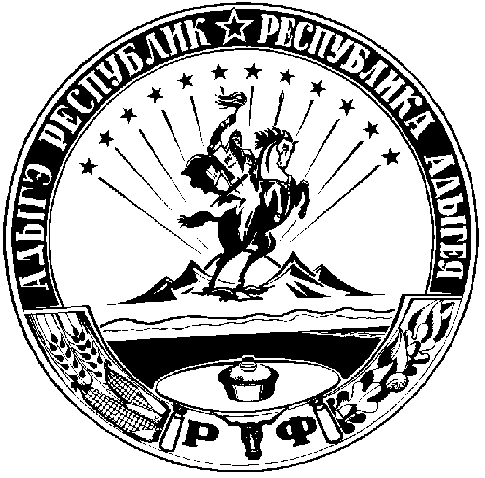 